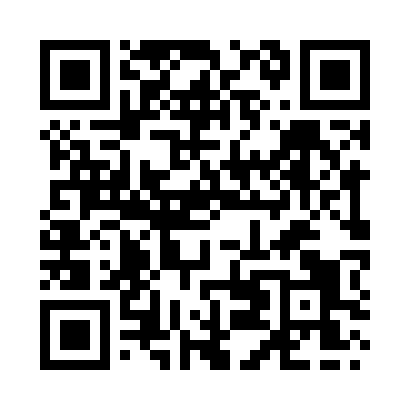 Ramadan times for Awsworth, Nottinghamshire, UKMon 11 Mar 2024 - Wed 10 Apr 2024High Latitude Method: Angle Based RulePrayer Calculation Method: Islamic Society of North AmericaAsar Calculation Method: HanafiPrayer times provided by https://www.salahtimes.comDateDayFajrSuhurSunriseDhuhrAsrIftarMaghribIsha11Mon4:534:536:2812:154:066:036:037:3812Tue4:514:516:2612:154:076:056:057:4013Wed4:484:486:2312:144:096:076:077:4214Thu4:464:466:2112:144:106:086:087:4415Fri4:434:436:1912:144:126:106:107:4616Sat4:414:416:1612:144:136:126:127:4817Sun4:384:386:1412:134:156:146:147:5018Mon4:364:366:1212:134:166:166:167:5219Tue4:334:336:0912:134:176:176:177:5420Wed4:304:306:0712:124:196:196:197:5621Thu4:284:286:0412:124:206:216:217:5822Fri4:254:256:0212:124:226:236:238:0023Sat4:234:236:0012:124:236:256:258:0224Sun4:204:205:5712:114:256:266:268:0425Mon4:174:175:5512:114:266:286:288:0626Tue4:144:145:5212:114:276:306:308:0827Wed4:124:125:5012:104:296:326:328:1028Thu4:094:095:4812:104:306:346:348:1229Fri4:064:065:4512:104:316:356:358:1530Sat4:034:035:4312:094:336:376:378:1731Sun5:015:016:401:095:347:397:399:191Mon4:584:586:381:095:357:417:419:212Tue4:554:556:361:095:377:427:429:233Wed4:524:526:331:085:387:447:449:264Thu4:494:496:311:085:397:467:469:285Fri4:474:476:291:085:417:487:489:306Sat4:444:446:261:075:427:507:509:337Sun4:414:416:241:075:437:517:519:358Mon4:384:386:221:075:447:537:539:379Tue4:354:356:191:075:467:557:559:4010Wed4:324:326:171:065:477:577:579:42